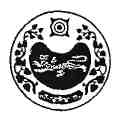 Министерство образования и науки Республики ХакасияПРИКАЗ«____» ______ 2017                              г. Абакан                                            № _______Об утверждении Плана мероприятий в Республике Хакасия по реализации Концепции преподавания русского языка и литературы в Российской Федерации на 2017-2018 учебный годВ целях организации работы по реализации Концепции преподавания русского языка и литературы, утверждённой распоряжением Правительства Российской Федерации от 09.04.2016 № 637-р, п р и к а з ы в а ю:1. Утвердить План мероприятий в Республике Хакасия по реализации Концепции преподавания русского языка и литературы в Российской Федерации 
на 2017-2018 учебный год (приложение).2. Контроль за выполнением настоящего приказа оставляю за собой.И.о. Министра                                                                                         Л.Н. ГимазутинаПриложение УТВЕРЖДЕНприказом Министерства образования и науки Республики Хакасияот «___»_____2017 № _______План мероприятий в Республике Хакасия по реализации Концепции преподавания русского языка и литературы в Российской Федерации на 2017-2018 учебный год1Министерство образования и науки Республики Хакасия2Государственное автономное образовательное учреждение Республики Хакасия дополнительного профессионального образования «Хакасский институт развития образования и повышения квалификации» 3Региональное отделение общероссийской общественной организации «Ассоциация учителей литературы и русского языка» Республики Хакасия4Федеральные государственные образовательные стандарты5Образовательные организации, реализующие образовательные программы6Муниципальное бюджетное общеобразовательное учреждение г. Абакана «Средняя общеобразовательная школа № 3»7Муниципальные органы республики Хакасия, осуществляющие управление в сфере образования8Единый государственный экзамен9Государственное бюджетное учреждение культуры Республики Хакасия «Национальная библиотека им. Н. Г. Доможакова»10Государственное автономное учреждение культуры Республики Хакасия «Хакасский национальный краеведческий музей им. Л.Р. Кызласова»11Государственное бюджетное учреждение культуры Республики Хакасия «Русский республиканский драматический театр им. М.Ю. Лермонтова»12Государственное бюджетное учреждение культуры Республики Хакасия «Хакасская республиканская филармония им. В.Г. Чаптыкова»13Государственное бюджетное учреждение культуры Республики Хакасия «Хакасский национальный театр кукол «Сказка»14Государственное бюджетное учреждение дополнительного образования «Республиканский центр дополнительного образования»15Федеральное государственное бюджетное образовательное учреждение высшего профессионального образования «Хакасский государственный университет им. Н.Ф. Катанова»16Государственное казённое учреждение Республики Хакасия «Хакасский центр информатизации образования»№п/пНаименование мероприятияСрокиисполненияИсполнители1. Общесистемные мероприятия1. Общесистемные мероприятия1. Общесистемные мероприятия1. Общесистемные мероприятия1.Организация работы регионального отделения общероссийской общественной организации «Ассоциация учителей литературы и русского языка» Республики Хакасияв течение годаМинобрнауки РХ1,ХакИРОиПК22.Межрегиональная научно-практическая конференция «Преподавание общественно-научных и филологических дисциплин в условиях информационного общества»16-17 августа .Минобрнауки РХ,ХакИРОиПК3.Сетевое взаимодействие городских (районных) методических служб муниципальных образований Республики Хакасияв течение годаХакИРОиПК,РО «АССУЛ» РХ32. Общее образование2. Общее образование2. Общее образование2. Общее образование4.Организация и проведение муниципального и регионального этапов всероссийской олимпиады школьников (русский язык, литература) в 2017-2018 учебном годуноябрь ., январь .Минобрнауки РХ,ХакИРОиПК,МОУО5.Руководство республиканской инновационной площадкой на базе МБОУ 
г. Абакана «СОШ № 3»6 «Обучение русскому языку детей-мигрантов в контексте современных педагогических технологий» в течение годаХакИРОиПК,МБОУ г. Абакана «СОШ № 3»6.Педагогическая мастерская для учителей «Метапредметные технологии на уроке русского языка и литературы»в течение годаХакИРОиПК,МОУО73. Дополнительное профессиональное образование, высшее образование3. Дополнительное профессиональное образование, высшее образование3. Дополнительное профессиональное образование, высшее образование3. Дополнительное профессиональное образование, высшее образование7.Проведение семинаров «Вопросы подготовки учащихся к ЕГЭ8 по русскому языку и литературе»ноябрь .ХакИРОиПК,МОУО8.Проведение семинаров «Вопросы подготовки учащихся к ОГЭ по русскому языку и литературе»ноябрь .ХакИРОиПК,МОУО9.Проведение семинаров «Вопросы подготовки, проведения и оценивания итогового сочинения»29.09..ХакИРОиПК,МОУО10.Проведение семинаров «Устная часть ОГЭ по русскому языку: структура экзамена, критерии оценивания»ноябрь .ХакИРОиПК,МОУО11.Филологическая лаборатория по созданию хрестоматии «Литература Хакасии»декабрь .Минобрнауки РХ,ХакИРОиПК,МОУО12.Организация городских (районных) семинаров для учителей русского языка и литературы школьников по содержанию олимпиадных заданийоктябрь-ноябрь .ХакИРОиПК,МОУО13.Реализация дополнительной профессиональной программы повышения квалификации «Православные традиции в школьном курсе преподавания русской литературы»25.08.2017 – 30.08..ХакИРОиПК,МОУО14.Научно-практическая конференция «”Великий и могучий” в XXI веке», посвященная 200-летию И. С. Тургеневаапрель .Минобрнауки РХ,ХакИРОиПК,РО ООО «АССУЛ»15.Мониторинг профессиональных затруднений педагогических работников, в том числе учителей русского языка и литературыв течение годаМинобрнауки РХ,ХакИРОиПК,ОО4. Дополнительное образование, популяризация русского языка и литературы4. Дополнительное образование, популяризация русского языка и литературы4. Дополнительное образование, популяризация русского языка и литературы4. Дополнительное образование, популяризация русского языка и литературы16.Проведение семинара для педагогических работников образовательных организаций «Общие требования к оформлению и написанию методических и научных работ»сентябрь .ХакИРОиПК,МОУО17.Проведение регионального этапа Всероссийского конкурса сочинений для школьниковсентябрь .Минобрнауки РХ,ХакИРОиПК»,МОУО18.Проведение Республиканского конкурса для учащихся «Письмо Пушкину»сентябрь-ноябрь.Минобрнауки РХ,ХакИРОиПК19.Литературный экспресс, посвященный к 300-летию А. П. Сумарокованоябрь .ХакИРОиПК,Национальная библиотека им. Н. Г. Доможакова,МОУО20.Проведение Республиканского форума династий педагогов-словесников «Чтоб не распалась связь времен…» октябрь .Минобрнауки РХ,ХакИРОиПК,РО «АССУЛ» РХ21.Проведение Республиканской декады филологического образования, посвященной 200-летию И. С. Тургеневаянварь-февраль .ХакИРОиПК,МОУО22.Проведение регионального этапа VII Всероссийского конкурса юных чтецов «Живая классика»апрель .Республиканский центр дополнительного образования1423Конкурс иллюстрированных слоганов о русском языке и литературеМай 2018ХакИРОиПК,МОУООО24.Популяризация русского языка и литературы по каналам средств массовой информациив течение годаХакИРОиПК,ХГУ155. Мониторинг и контроль реализации Концепции5. Мониторинг и контроль реализации Концепции5. Мониторинг и контроль реализации Концепции25.Проведение на региональном уровне мониторинговой оценки эффективности реализации Концепции преподавания русского языка и литературы, утвержденной распоряжением Правительства Российской Федерации от 09.04.2016 № 637-рв течение годаХЦИО16,МОУО